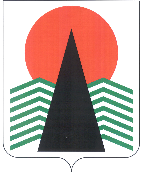 Муниципальное образованиеСельское поселение СентябрьскийНефтеюганский районХанты-Мансийский автономный округ – ЮграАДМИНИСТРАЦИЯ СЕЛЬСКОГО ПОСЕЛЕНИЯ СЕНТЯБРЬСКИЙПОСТАНОВЛЕНИЕп. Сентябрьский   О внесении изменений в постановление администрации сельского поселения Сентябрьский от 23.11.2018 №155-па «Об утверждении муниципальной программы «Развитие транспортной системы сельского поселения Сентябрьский на 2019-2025 годы»» (в редакции от 24.06.2019 №62-па, 31.12.2019 №151-па, 05.06.2020 №58-па )  В соответствии со статьей 179 Бюджетного кодекса Российской Федерации, в целях реализации Прогноза социально-экономического развития сельского поселения Сентябрьский на долгосрочный период, руководствуясь постановлениями Администрации сельского поселения Сентябрьский от 08.11.2016 № 143-па «О муниципальных и ведомственных целевых программах муниципального образования сельское поселение Сентябрьский»  (в редакции от 29.10.2018 №135-па), от 29.10.2018 № 136-па «Об утверждении перечня муниципальных программ сельского поселения Сентябрьский» и в  соответствии с решением Совета депутатов сельского поселения Сентябрьский от 01.10.2008 № 130 «Об утверждении Положения о дорожной деятельности в отношении автомобильных дорог местного значения в границах населенного пункта сельского поселения Сентябрьский», на основании Устава сельского поселения Сентябрьский, п о с т а н о в л я ю:            Внести следующие изменения в постановление администрации сельского поселения Сентябрьский от 23.11.2018 №155-па «Об утверждении муниципальной программы «Развитие транспортной системы сельского поселения Сентябрьский на 2019-2025 годы»» (в редакции от 24.06.2019 №62-па, от 31.12.2019 №151-па, от 05.06.2020 №58-па)  (далее – постановление), изложив приложение к постановлению в новой редакции, согласно приложению к настоящему постановлениюНастоящее постановление подлежит официальному опубликованию (обнародованию) в информационном бюллетене «Сентябрьский вестник» и размещению на официальном сайте муниципального образования сельское поселение Сентябрьский.Настоящее постановление вступает в силу с момента его официального опубликования. Контроль за исполнением постановления оставляю за собой. Глава поселения								       А.В. СветлаковПаспорт муниципальной программыРаздел 1 «Характеристика текущего состояния сферы социально-экономического развития муниципального образования сельское поселение Сентябрьский»Муниципальная программа «Развитие транспортной системы сельского поселения Сентябрьский на 2019-2025 годы» (далее – Программа) разработана в соответствии со ст. 179 Бюджетного кодекса Российской Федерации, во исполнение постановления Администрации сельского поселения Сентябрьский от 29.10.2018 № 136-па «Об утверждении перечня муниципальных программ сельского поселения Сентябрьский» . Основаниями для разработки Программы являются:- бюджетное послание Президента Российской Федерации Федеральному собранию о бюджетной политике;-Устав муниципального образования сельское поселение Сентябрьский;- постановление Администрации сельского поселения Сентябрьский от 08.11.2016    № 143-па «О муниципальных и ведомственных целевых программах муниципального образования сельское поселение Сентябрьский» ;- постановление Администрации сельского поселения Сентябрьский от 17.10.2018 № 123-па «Об основных направлениях бюджетной политики и основных направлениях налоговой политики сельского поселения Сентябрьский на 2019 год и плановый период 2020 и 2021 годов ».Протяженность автомобильных дорог общего пользования сельского поселения Сентябрьский  для решения вопросов местного значения муниципального характера (далее - дорог общего пользования поселения), по состоянию на 01 января 2019 года составляет . По состоянию на 01 января 2019 года 100 % автомобильных дорог общего пользования  поселения, эксплуатируются более 27 лет. При нормативных межремонтных сроках 6 лет. Организация выполнения работ по содержанию, ремонту и капитальному ремонту  автомобильных дорог местного значения, объектов регулирования дорожного движения, элементов обустройства автодорог позволит обеспечить содержание находящихся в эксплуатации автодорог, проездов и тротуаров вдоль дорог, а также позволит обеспечить бесперебойную работу автодорог местного значения и элементов их обустройства, сдерживать рост аварийности на дорогах, сохранить качество выполнения ремонтных работ. Своевременный ремонт автомобильных дорог позволит снизить затраты на приведение дорог в нормативное состояние.Раздел 2 «Цели, задачи и показатели их достижения»Цель Программы – поддержание бесперебойной работы автомобильных дорог местного значения, средств регулирования дорожного движения, элементов их обустройства, предназначенных для решения вопросов местного значения сельского поселения Сентябрьский.Цель Программы достигается за счет решения следующих задач:- организация выполнения работ по ремонту автомобильных дорог местного значения, объектов регулирования дорожного движения, элементов обустройства автомобильных дорог.- организация выполнения работ по содержанию автомобильных дорог местного значения, объектов регулирования дорожного движения, элементов обустройства автомобильных дорог.Целевыми показателями муниципальной программы являются:Увеличение площади автомобильных дорог, проездов, приведенных в нормативное состояние, соответствующих нормативным требованиям, 100%;Увеличение протяженности  тротуаров, приведенных в нормативное состояние, 100%;Увеличение протяженности бордюров, приведенных в нормативное состояние, 100%.нормативное состояние,  км.Расчет показателей производится по формуле:L прив. в норм.сост. = Ln прив. в норм.сост.+ Ln-1 - прив. в норм.сост,где: L прив. в норм.сост. – протяженность автомобильных дорог общего пользования местного значения, проездов, тротуаров, бордюров, приведенных в нормативное состояние, км.Ln - прив. в норм.сост. - протяженность автомобильных дорог общего пользования местного значения, проездов, тротуаров, бордюров, приведенных в нормативное состояние в отчетном году, км.Ln-1 - прив. в норм.сост. - протяженность автомобильных дорог общего пользования местного значения, проездов, тротуаров, бордюров соответствующих нормативным требованиям к транспортно-эксплуатационным показателям в году, предшествующем отчетному, км.n – отчетный год.n-1- год, предшествующий отчетному.Проведение ремонта автодорог и проездов значительно повысит их качественные и эксплуатационные характеристики, технический уровень автомобильных дорог, обеспечит безаварийное движение.Раздел 3 «Характеристика программных мероприятий»Муниципальная программа состоит из следующих мероприятий:Капитальный ремонт и ремонт автомобильных дорог местного значения, объектов регулирования дорожного движения, элементов обустройства автомобильных дорог;Содержанию автомобильных дорог местного значения, объектов регулирования дорожного движения, элементов обустройства автомобильных дорог.Ежегодные объемы финансирования определяются в соответствии с утвержденным бюджетом муниципального образования сельское поселение Сентябрьский на соответствующий финансовый год с учетом следующих показателей: техническое состояние участка автодороги, предлагаемое для ремонта, год проведения последнего ремонта данного участка, наличие актов осмотра, дефектных ведомостей, предписаний контролирующих государственных  органов, согласование с Советом депутатов. Суммы на проведение мероприятий по содержанию автомобильных дорог, объектов регулирования дорожного движения и сооружений на них определяются расчетами, суммы на проведение мероприятий по ремонту – сметами.Раздел 4 «Механизм реализации муниципальной программы»Реализация муниципальной программы осуществляется ответственным исполнителем – Администрацией сельского поселения Сентябрьский, совместно с соисполнителями муниципальной программы. Ответственный исполнитель осуществляет:- координацию и контроль деятельности соисполнителей;- обеспечение реализации мероприятий муниципальной программы, исполнителем которых является;- совершенствование механизма реализации муниципальной программы.Механизм реализации муниципальной программы предполагает:разработку и принятие нормативных правовых актов, необходимых 
для её выполнения, включая установление порядка расходования средств 
на реализацию мероприятий муниципальной программы;разработку и принятие локальных правовых актов, рекомендаций основного исполнителя (соисполнителей) муниципальной программы, необходимых для её выполнения, в том числе для организации взаимодействия участников муниципальной программы;ежегодное формирование перечня программных мероприятий на очередной финансовый год и плановый период с уточнением объёмов финансирования по программным мероприятиям, в том числе в связи с изменениями внешних факторов;передачу при необходимости части функций по её реализации соисполнителям муниципальной программы;представление основным исполнителем отчёта в установленном порядке о реализации муниципальной программы в состав отчета об итогах социально-экономического развития сельского поселения Сентябрьский;представление соисполнителями отчёта в установленном основным исполнителем порядке о реализации отдельных мероприятий муниципальной программы;информирование общественности о ходе и результатах реализации мероприятий муниципальной программы через размещение на официальном сайте.Расходование средств бюджета сельского поселения Сентябрьский в рамках реализации мероприятий муниципальной программы осуществляется в соответствии с действующим бюджетным законодательством Российской Федерации, Федеральным законом от 05.04.2013 № 44-ФЗ «О контрактной системе в сфере закупок товаров, работ, услуг для обеспечения государственных и муниципальных нужд». Ответственный исполнитель в установленном порядке представляет в Координационный совет отчёт о реализации мероприятий муниципальной программы. При реализации муниципальной программы используются бережливые технологии в целях снижения затрат и повышения эффективности деятельности на потенциально коррупционноемких направлениях деятельности.Оценка хода исполнения мероприятий муниципальной программы основана на мониторинге ожидаемых целевых показателей её реализации как сопоставления фактически достигнутых, так и целевых значений показателей. В соответствии с данными мониторинга по фактически достигнутым результатам реализации в муниципальную программу могут быть внесены соответствующие изменения и дополнения. В процессе реализации программы может проявиться ряд внешних обстоятельств и рисков, которые могут влиять на результаты реализации программы:- риск стихийных бедствий (возникновение чрезвычайных ситуаций, связанных с лесными пожарами, наводнениями, засухой);- макроэкономические риски, которые связаны с возможностями снижения темпов роста экономики, уровня инвестиционной активности, с финансовым кризисом, непрогнозируемые инфляционные процессы, удорожание стоимости товаров (услуг), что также может повлиять на сроки, объем и качество выполнения задач по модернизации имущественного комплекса;- риск финансового обеспечения, который связан с недофинансированием программы, в связи с потенциально возможным дефицитом бюджетов всех уровней (в том числе и по иным источникам);- риск недобросовестности застройщиков, подрядчиков и поставщиков товаров (работ, услуг);- правовые риски, которые связаны с изменениями законодательства.- в процессе реализации программы возможно отклонение в достижение результатов из-за несоответствия отдельных мероприятий программы их ожидаемой эффективности.В целях управления указанными рисками в процессе реализации программы предусматривается:- проведение мониторинга выполнения программы, регулярного анализа и при необходимости ежегодной корректировки;- перераспределение объемов финансирования в зависимости от динамики и темпов достижения поставленных целей, изменений во внешней среде.09.11.2020№106-паПриложение  к постановлению администрациисельского поселения Сентябрьскийот 09.11.2020 №106-па      Наименование муниципальной программы «Развитие транспортной системы сельского поселения Сентябрьский на 2019-2025 годы» (далее – Программа)Дата утверждения муниципальной программыПостановление администрации сельского поселения Сентябрьский от 23.11.2018 №155-паОтветственный исполнитель муниципальной программыМуниципальное учреждение «Администрация  сельского поселения Сентябрьский» Соисполнители муниципальной программы отсутствуютЦель муниципальной программыПоддержание бесперебойной работы автомобильных дорог местного значения, средств регулирования дорожного движения, элементов их обустройства, предназначенных для решения вопросов местного значения сельского поселения СентябрьскийЗадачи муниципальной программыОрганизация выполнения работ по ремонту автомобильных дорог местного значения, объектов регулирования дорожного движения, элементов обустройства автомобильных дорог;Организация выполнения работ по содержанию автомобильных дорог местного значения, объектов регулирования дорожного движения, элементов обустройства автомобильных дорог.ПодпрограммынетЦелевые показатели муниципальной программыУвеличение площади автомобильных дорог, проездов, приведенных в нормативное состояние, соответствующих нормативным требованиям, 100%;Увеличение протяженности  тротуаров, приведенных в нормативное состояние, 100%;Увеличение протяженности бордюров, приведенных в нормативное состояние, 100%.Сроки реализации муниципальной программы2019-2025 годыФинансовое обеспечение муниципальной программыОбщий объем финансирования муниципальной программы 10 311 ,84704 тыс. рублей, в том числе:2019 год – 1 368,44506 тыс. рублей;2020 год – 1 824,50198 тыс. рублей;2021 год – 1 305,80000 тыс. рублей;2022 год – 1 313,10000 тыс. рублей;2023 год – 1 500,00000 тыс. рублей; 2024 год – 1 500,00000 тыс. рублей; 2025 год – 1 500,00000 тыс. рублей. Федеральный бюджет – 0,00000 тыс. рублей, в том числе: 2019 год – 0,00000 тыс. рублей;2020 год – 0,00000 тыс. рублей;2021 год – 0,00000 тыс. рублей;2022 год – 0,00000 тыс. рублей.2023 год – 0,00000 тыс. рублей;2024 год – 0,00000 тыс. рублей; 2025 год – 0,00000 тыс. рублей. Бюджет автономного округа –0,00000 тыс. рублей, в том числе: 2019 год – 0,00000 тыс. рублей;2020 год – 0,00000 тыс. рублей;2021 год – 0,00000 тыс. рублей;2022 год – 0,00000 тыс. рублей.2023 год – 0,00000 тыс. рублей;2024 год – 0,00000 тыс. рублей;2025 год – 0,00000 тыс. рублей. Бюджет района – 0,00000 тыс. рублей, в том числе: 2019 год – 0,00000 тыс. рублей;2020 год – 0,00000 тыс. рублей;2021 год – 0,00000 тыс. рублей;2022 год – 0,00000 тыс. рублей.2023 год – 0,00000 тыс. рублей;2024 год – 0,00000 тыс. рублей;2025 год – 0,00000 тыс. рублей. Бюджет сельского поселения –10 311 ,84704 тыс. рублей, в том числе: 2019 год – 1 368,44506 тыс. рублей;2020 год – 1 824,50198 тыс. рублей;2021 год – 1 305,80000 тыс. рублей;2022 год – 1 313,10000 тыс. рублей.2023 год – 1 500,00000 тыс. рублей;2024 год – 1 500,00000 тыс. рублей;2025 год – 1 500,00000 тыс. рублей.Иные источники – 0,00000 тыс. рублей:2019 год – 0,00000 тыс. рублей;2020 год – 0,00000 тыс. рублей;2021 год – 0,00000 тыс. рублей;2022 год – 0,00000 тыс. рублей.2023 год – 0,00000 тыс. рублей;2024 год – 0,00000 тыс. рублей;2025 год – 0,00000 тыс. рублей.Таблица № 1Таблица № 1Целевые показатели муниципальной программыЦелевые показатели муниципальной программыЦелевые показатели муниципальной программыЦелевые показатели муниципальной программыЦелевые показатели муниципальной программыЦелевые показатели муниципальной программыЦелевые показатели муниципальной программыЦелевые показатели муниципальной программыЦелевые показатели муниципальной программыЦелевые показатели муниципальной программыЦелевые показатели муниципальной программыЦелевые показатели муниципальной программыЦелевые показатели муниципальной программыЦелевые показатели муниципальной программыЦелевые показатели муниципальной программыЦелевые показатели муниципальной программыЦелевые показатели муниципальной программы№ целевого показателяНаименование целевого показателяНаименование целевого показателяНаименование целевого показателяБазовый 
целевой
показатель 
на начало 
реализации 
муниципальной программыБазовый 
целевой
показатель 
на начало 
реализации 
муниципальной программыЗначения целевого показателя по годамЗначения целевого показателя по годамЗначения целевого показателя по годамЗначения целевого показателя по годамЗначения целевого показателя по годамЗначения целевого показателя по годамЗначения целевого показателя по годамЗначения целевого показателя по годамЗначения целевого показателя по годамЗначения целевого показателя по годамЗначения целевого показателя по годамЗначения целевого показателя по годамЗначения целевого показателя по годамЗначения целевого показателя по годамЗначения целевого показателя по годамЦелевое значение показателя 
на момент окончания действия муниципальной программы№ целевого показателяНаименование целевого показателяНаименование целевого показателяНаименование целевого показателяБазовый 
целевой
показатель 
на начало 
реализации 
муниципальной программыБазовый 
целевой
показатель 
на начало 
реализации 
муниципальной программы2019 г.2019 г.2020 г.2020 г.2021 г.2021 г.2022 г.2022 г.2022 г.2023 г.2023 г.2024г.2025г.2025г.2025г.Целевое значение показателя 
на момент окончания действия муниципальной программы122233445566777889101010111Увеличение площади автомобильных дорог, проездов, приведенных в нормативное состояние, соответствующих нормативным требованиям, %Увеличение площади автомобильных дорог, проездов, приведенных в нормативное состояние, соответствующих нормативным требованиям, %Увеличение площади автомобильных дорог, проездов, приведенных в нормативное состояние, соответствующих нормативным требованиям, %707070701001001001001001001001001001001001001001002Увеличение протяженности  тротуаров, приведенных в нормативное состояние, %Увеличение протяженности  тротуаров, приведенных в нормативное состояние, %Увеличение протяженности  тротуаров, приведенных в нормативное состояние, %8080808090901001001001001001001001001001001001003Увеличение протяженности бордюров, приведенных в нормативное состояние, %Увеличение протяженности бордюров, приведенных в нормативное состояние, %Увеличение протяженности бордюров, приведенных в нормативное состояние, %808080809090100100100100100100100100100100100100Таблица 2Перечень программных мероприятийПеречень программных мероприятийПеречень программных мероприятийПеречень программных мероприятийПеречень программных мероприятийПеречень программных мероприятийПеречень программных мероприятийПеречень программных мероприятийПеречень программных мероприятийПеречень программных мероприятийПеречень программных мероприятийПеречень программных мероприятийПеречень программных мероприятийПеречень программных мероприятийПеречень программных мероприятийПеречень программных мероприятийПеречень программных мероприятийПеречень программных мероприятийПеречень программных мероприятий№ п/пМероприятия муниципальной программыОтветственный исполнительИсточники финансированияФинансовые затраты на реализацию (тыс.руб.)Финансовые затраты на реализацию (тыс.руб.)Финансовые затраты на реализацию (тыс.руб.)Финансовые затраты на реализацию (тыс.руб.)Финансовые затраты на реализацию (тыс.руб.)Финансовые затраты на реализацию (тыс.руб.)Финансовые затраты на реализацию (тыс.руб.)Финансовые затраты на реализацию (тыс.руб.)Финансовые затраты на реализацию (тыс.руб.)Финансовые затраты на реализацию (тыс.руб.)Финансовые затраты на реализацию (тыс.руб.)Финансовые затраты на реализацию (тыс.руб.)Финансовые затраты на реализацию (тыс.руб.)Финансовые затраты на реализацию (тыс.руб.)Финансовые затраты на реализацию (тыс.руб.)№ п/пМероприятия муниципальной программыОтветственный исполнительИсточники финансированиявсегов том числев том числев том числев том числев том числев том числев том числев том числев том числев том числев том числев том числев том числев том числе№ п/пМероприятия муниципальной программыОтветственный исполнительИсточники финансированиявсего2019 г.2019 г.2020 г.2020 г.2021 г.2021 г.2022 г.2022 г.2023г.2023г.2024г.2024г.2025г.2025г.12345667788991Капитальный ремонт и ремонт автомобильных дорог местного значения, объектов регулирования дорожного движения, элементов обустройства автомобильных дорог (показатель №1,2,3)Муниципальное учреждение "Администрация сельского поселения Сентябрьский" Всего:0,00000000--0,00000000,0000000----------1Капитальный ремонт и ремонт автомобильных дорог местного значения, объектов регулирования дорожного движения, элементов обустройства автомобильных дорог (показатель №1,2,3)Муниципальное учреждение "Администрация сельского поселения Сентябрьский" Бюджет автономного округа0,00000000--0,00000000,0000000----------1Капитальный ремонт и ремонт автомобильных дорог местного значения, объектов регулирования дорожного движения, элементов обустройства автомобильных дорог (показатель №1,2,3)Муниципальное учреждение "Администрация сельского поселения Сентябрьский" Бюджет района---------------1Капитальный ремонт и ремонт автомобильных дорог местного значения, объектов регулирования дорожного движения, элементов обустройства автомобильных дорог (показатель №1,2,3)Муниципальное учреждение "Администрация сельского поселения Сентябрьский" Бюджет сельского поселения0,00000000--0,00000000,0000000----------1Капитальный ремонт и ремонт автомобильных дорог местного значения, объектов регулирования дорожного движения, элементов обустройства автомобильных дорог (показатель №1,2,3)Муниципальное учреждение "Администрация сельского поселения Сентябрьский" Иные источники---------------2Содержанию автомобильных дорог местного значения, объектов регулирования дорожного движения, элементов обустройства автомобильных дорог (показатель №1,2,3)Муниципальное учреждение "Администрация сельского поселения Сентябрьский" Всего:10 311,847041 368,445061 368,445061 824,501981 824,501981 305,800001 305,800001 313,100001 313,100001 500,000001 500,000001 500,000001 500,000001 500,000001 500,000002Содержанию автомобильных дорог местного значения, объектов регулирования дорожного движения, элементов обустройства автомобильных дорог (показатель №1,2,3)Муниципальное учреждение "Администрация сельского поселения Сентябрьский" Бюджет автономного округа---------------2Содержанию автомобильных дорог местного значения, объектов регулирования дорожного движения, элементов обустройства автомобильных дорог (показатель №1,2,3)Муниципальное учреждение "Администрация сельского поселения Сентябрьский" Бюджет района---------------2Содержанию автомобильных дорог местного значения, объектов регулирования дорожного движения, элементов обустройства автомобильных дорог (показатель №1,2,3)Муниципальное учреждение "Администрация сельского поселения Сентябрьский" Бюджет сельского поселения10 311,847041 368,445061 368,44506 1 824,50198 1 824,501981 305,800001 305,800001 313,100001 313,100001 500,000001 500,000001 500,000001 500,000001 500,000001 500,000002Содержанию автомобильных дорог местного значения, объектов регулирования дорожного движения, элементов обустройства автомобильных дорог (показатель №1,2,3)Муниципальное учреждение "Администрация сельского поселения Сентябрьский" Иные источники---------------Всего по муниципальной программеВсего по муниципальной программеВсего по муниципальной программеИтого:10 311,847041 368,445061 368,445061 824,501981 824,501981 305,800001 305,800001 313,100001 313,100001 500,000001 500,000001 500,000001 500,000001 500,000001 500,00000Всего по муниципальной программеВсего по муниципальной программеВсего по муниципальной программеБюджет автономного округа---------------Всего по муниципальной программеВсего по муниципальной программеВсего по муниципальной программеБюджет района---------------Всего по муниципальной программеВсего по муниципальной программеВсего по муниципальной программеБюджет сельского поселения10 311,847041 368,445061 368,44506 1 824,50198 1 824,501981 305,800001 305,800001 313,100001 313,100001 500,000001 500,000001 500,000001 500,000001 500,000001 500,00000Всего по муниципальной программеВсего по муниципальной программеВсего по муниципальной программеИные источники---------------в том числе:в том числе:в том числе:инвестиции в объекты муниципальной собственностиинвестиции в объекты муниципальной собственностиинвестиции в объекты муниципальной собственностивсего---------------инвестиции в объекты муниципальной собственностиинвестиции в объекты муниципальной собственностиинвестиции в объекты муниципальной собственностибюджет автономного округа---------------инвестиции в объекты муниципальной собственностиинвестиции в объекты муниципальной собственностиинвестиции в объекты муниципальной собственностибюджет района---------------инвестиции в объекты муниципальной собственностиинвестиции в объекты муниципальной собственностиинвестиции в объекты муниципальной собственностиБюджет сельского поселения---------------инвестиции в объекты муниципальной собственностиинвестиции в объекты муниципальной собственностиинвестиции в объекты муниципальной собственностииные источники---------------прочие расходыпрочие расходыпрочие расходывсего10 311,847041 368,445061 368,445061 824,501981 824,501981 305,800001 305,800001 313,100001 313,100001 500,000001 500,000001 500,000001 500,000001 500,000001 500,00000прочие расходыпрочие расходыпрочие расходыбюджет автономного округа---------------прочие расходыпрочие расходыпрочие расходыбюджет района---------------прочие расходыпрочие расходыпрочие расходыБюджет сельского поселения10 311,847041 368,445061 368,44506 1 824,50198 1 824,501981 305,800001 305,800001 313,100001 313,100001 500,000001 500,000001 500,000001 500,000001 500,000001 500,00000прочие расходыпрочие расходыпрочие расходыиные источники---------------в том числе:в том числе:в том числе:Ответственный исполнитель (Муниципальное учреждение «Администрация  сельского поселения Сентябрьский»)Ответственный исполнитель (Муниципальное учреждение «Администрация  сельского поселения Сентябрьский»)Ответственный исполнитель (Муниципальное учреждение «Администрация  сельского поселения Сентябрьский»)всего10 311,847041 368,445061 368,445061 824,501981 824,501981 305,800001 305,800001 313,100001 313,100001 500,000001 500,000001 500,000001 500,000001 500,000001 500,00000Ответственный исполнитель (Муниципальное учреждение «Администрация  сельского поселения Сентябрьский»)Ответственный исполнитель (Муниципальное учреждение «Администрация  сельского поселения Сентябрьский»)Ответственный исполнитель (Муниципальное учреждение «Администрация  сельского поселения Сентябрьский»)бюджет автономного округа---------------Ответственный исполнитель (Муниципальное учреждение «Администрация  сельского поселения Сентябрьский»)Ответственный исполнитель (Муниципальное учреждение «Администрация  сельского поселения Сентябрьский»)Ответственный исполнитель (Муниципальное учреждение «Администрация  сельского поселения Сентябрьский»)бюджет района---------------Ответственный исполнитель (Муниципальное учреждение «Администрация  сельского поселения Сентябрьский»)Ответственный исполнитель (Муниципальное учреждение «Администрация  сельского поселения Сентябрьский»)Ответственный исполнитель (Муниципальное учреждение «Администрация  сельского поселения Сентябрьский»)Бюджет сельского поселения10 311,847041 368,445061 368,44506 1 824,50198 1 824,501981 305,800001 305,800001 313,100001 313,100001 500,000001 500,000001 500,000001 500,000001 500,000001 500,00000Ответственный исполнитель (Муниципальное учреждение «Администрация  сельского поселения Сентябрьский»)Ответственный исполнитель (Муниципальное учреждение «Администрация  сельского поселения Сентябрьский»)Ответственный исполнитель (Муниципальное учреждение «Администрация  сельского поселения Сентябрьский»)иные источники---------------Соисполнитель 1 (МКУ «Управление по делам администрации»)Соисполнитель 1 (МКУ «Управление по делам администрации»)Соисполнитель 1 (МКУ «Управление по делам администрации»)всего---------------Соисполнитель 1 (МКУ «Управление по делам администрации»)Соисполнитель 1 (МКУ «Управление по делам администрации»)Соисполнитель 1 (МКУ «Управление по делам администрации»)бюджет автономного округа---------------Соисполнитель 1 (МКУ «Управление по делам администрации»)Соисполнитель 1 (МКУ «Управление по делам администрации»)Соисполнитель 1 (МКУ «Управление по делам администрации»)бюджет района---------------Соисполнитель 1 (МКУ «Управление по делам администрации»)Соисполнитель 1 (МКУ «Управление по делам администрации»)Соисполнитель 1 (МКУ «Управление по делам администрации»)Бюджет сельского поселения---------------Соисполнитель 1 (МКУ «Управление по делам администрации»)Соисполнитель 1 (МКУ «Управление по делам администрации»)Соисполнитель 1 (МКУ «Управление по делам администрации»)иные источники---------------